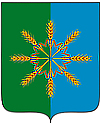 Администрация Новозыбковского районаР А С П О Р Я Ж Е Н И Еот 12 января 2016 г.                                                                                                 № 2-рг. НовозыбковО введении режима повышенной готовности на территории Новозыбковского районаВ связи с прогнозируемым на территории Новозыбковского района ухудшением погодных условий (сильный снег, местами метель, гололед, налипание мокрого снега, ветер 9-14 м/с, местами порывы до 19 м/с), повышением вероятности возникновения чрезвычайных ситуаций и происшествий социально значимого характера, в целях смягчения последствий прохождения неблагоприятных погодных явлений на территории района,  в соответствии с Федеральным законом от 21 декабря 1994 года № 68-ФЗ «О защите населения и территорий от чрезвычайных ситуаций природного и техногенного характера», постановлением Правительства Российской Федерации от 30 декабря 2003 года № 794 «О единой государственной системе предупреждения и ликвидации чрезвычайных ситуаций», во исполнение письма заместителя Губернатора, председателя КЧС и ОПБ в Брянской области от 11.01.2016г. № 11-69и:Ввести для органов управления и сил районного звена территориальной подсистемы РСЧС Брянской области  с 9.00 12 января 2016 года режим функционирования повышенной готовности.Рекомендовать главам сельских поселений, руководителям объектов образования, социально-культурной сферы служб жизнеобеспечения района:усилить контроль за состоянием окружающей среды, прогнозированием возникновения чрезвычайных ситуаций и их последствий;установить режим круглосуточного дежурства из числа руководителей и должностных лиц органов управления и сил единой системы на стационарных пунктах управления;организовать проверку и расчистку от снега слабоукрепленных и широкоформатных конструкций.3. Рекомендовать руководителям объектов жизнеобеспечения района,  объектов образования и социально-культурной сферы:обеспечить устойчивую работу систем жизнеобеспечения; провести проверку наличия и готовности к работе резервных источников питания на объектах социальной сферы и жизнеобеспечения населения;проверить готовность сил и средств, предназначенных для проведения аварийно-спасательных и восстановительных работ на объектах жизнеобеспечения населения, а также наличия и готовности к использованию резервов материально-технических ресурсов для ликвидации аварий;обеспечить готовность снегоуборочной техники, запасов пескосоляной смеси, а также тягачей, предназначенных для работ в местах затруднения движения на автомобильных дорогах вследствие неблагоприятных погодных явлений;организовать постоянный мониторинг за изменениями обстановки на территории Новозыбковского района, в том числе за бесперебойным функционированием объектов топливно-энергетического комплекса, жилищно-коммунального хозяйства, состоянием объектов социальной сферы, автомобильных трасс, ледовой обстановки на водоемах.4. Настоящее распоряжение вступает в силу со дня его официального опубликования.5. Контроль за исполнением настоящего распоряжения возложить на заместителя главы администрации района Хохлова А.Н..Глава  администрации района                                                                       В.А. Шинкоренко